6 июня  учащиеся профильных отрядов «Исток» и «Роботикс» посетили краеведческий музей имени Потанина Г.Н. Руководитель историко-краеведческого отряда «Исток» Увалиев А.А. рассказал об истории города. Ребята  просмотрели экспонаты, задавали вопросы. Далее посетили дом- музей песенного творчества имени М.У. Шамсутдиновой. Ребята узнали много интересных фактов из биографии знаменитой певицы из Павлодара.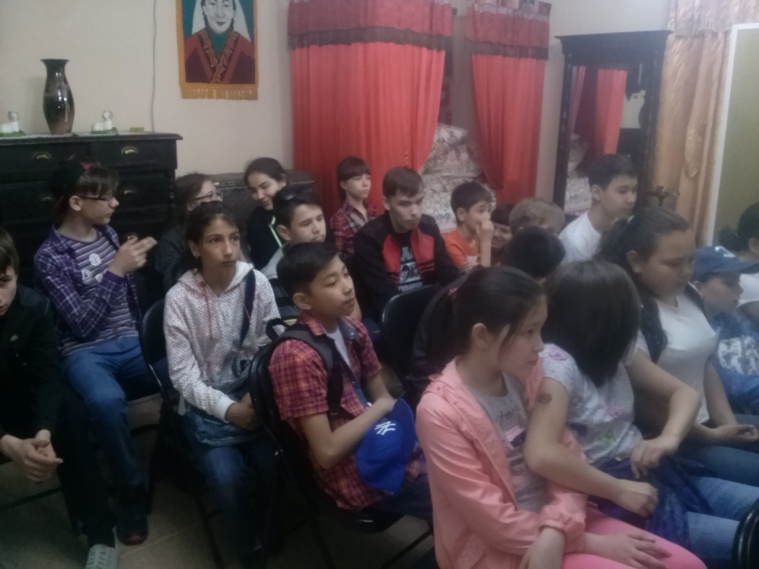 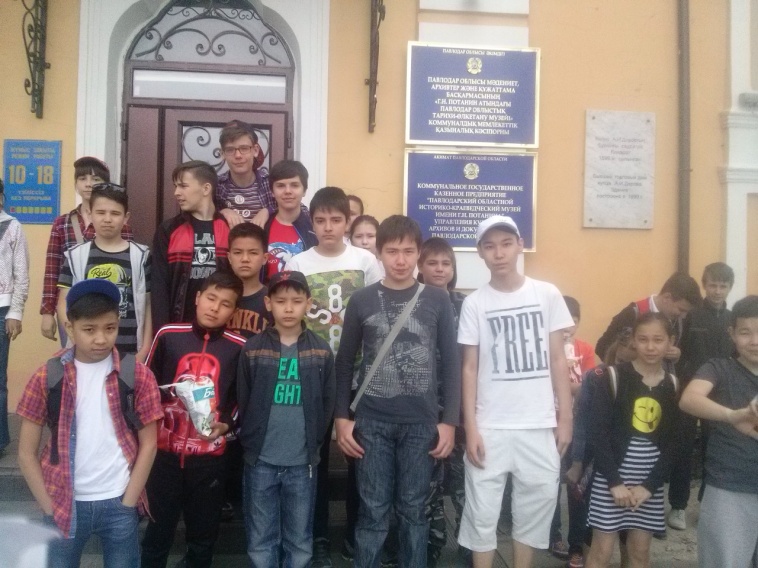 